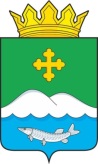 Дума Белозерского муниципального округа Курганской областиРЕШЕНИЕот 23 сентября 2022 года  № 228               с.БелозерскоеОб утверждении Положения о кадровом резерве для замещения 
вакантных должностей муниципальной службы в Администрации 
Белозерского муниципального округа Курганской областиВ соответствии с Федеральным законом от 2 марта 2007 года № 25-ФЗ «О муниципальной службе в Российской Федерации», Законом Курганской области от 30 мая 2007 года № 251 «О регулировании отдельных положений муниципальной службы в Курганской области», решением Думы Белозерского муниципального округа Курганской области от 17 июня 2022 года № 56 «Об утверждении Положения о муниципальной службе Белозерского муниципального округа Курганской области», статьей 42 Устава Белозерского муниципального округа Курганской области Дума Белозерского муниципального округа Курганской области РЕШИЛА:Утвердить Положение о кадровом резерве для замещения вакантных должностей муниципальной службы в Администрации Белозерского муниципального округа Курганской области согласно приложению к настоящему решению.Признать утратившим силу решение Белозерской районной Думы от 31 марта 2009 года № 24 «Об утверждении Положения о кадровом резерве на муниципальной службе в муниципальном образовании Белозерского района Курганской области».Опубликовать настоящее решение в информационном бюллетене «Белозерский вестник» и разместить на официальном сайте Администрации Белозерского муниципального округа Курганской области.Контроль за выполнением настоящего решения возложить на председателя Думы Белозерского муниципального округа Курганской области.Председатель Думы Белозерского муниципального округа                                                              П.А. МакаровГлава Белозерского муниципального округа                                                             А.В. ЗавьяловПОЛОЖЕНИЕо кадровом резерве для замещения вакантных должностей муниципальной службы в Администрации Белозерского муниципального округа Курганской областиРаздел I. Общие положенияНастоящим Положением в соответствии со статьей 33 Федерального закона от 2 марта 2007 года № 25-ФЗ «О муниципальной службе в Российской Федерации» (далее - Федеральный закон) определяются порядок и условия формирования кадрового резерва и резерва управленческих кадров для замещения вакантных должностей муниципальной службы в Администрации Белозерского муниципального округа Курганской области (далее - кадровый резерв).Основные принципы формирования кадрового резерва и работы с ним:а)	добровольность участия в конкурсе на включение в кадровый резерв для замещения вакантных должностей муниципальной службы в Администрации Белозерского муниципального округа Курганской области (далее - конкурс);б)	объективность оценки знаний и навыков, необходимых для исполнения должностных обязанностей, муниципальных служащих (граждан);в)	персональная ответственность муниципальных служащих, уполномоченных исполнять мероприятия (отдельные функции) по формированию кадрового резерва, за формирование кадрового резерва и работу с ним;г)	создание условий для профессионального роста муниципальных служащих на муниципальной службе;д)	гласность, систематическое информирование муниципальных служащих (граждан) о формировании кадрового резерва.Кадровый резерв формируется для замещения высших, главных должностей муниципальной службы в Администрации Белозерского муниципального округа Курганской области (далее - Администрация округа).В кадровый резерв включаются лица, замещающие должности муниципальной службы; граждане Российской Федерации и граждане иностранных государств - участников международных договоров Российской Федерации, в соответствии с которыми иностранные граждане имеют право находиться на муниципальной службе (далее - граждане), достигшие возраста 18 лет, владеющие государственным языком Российской Федерации и соответствующие квалификационным требованиям, установленным в соответствии с Федеральным законом для замещения должностей муниципальной службы, при отсутствии обстоятельств, указанных в статье 13 Федерального закона в качестве ограничений, связанных с муниципальной службой.Включение в кадровый резерв производится:а) граждан - по результатам конкурса на включение в кадровый резерв; б) граждан - по результатам конкурса на замещение вакантной должности муниципальной службы с согласия указанных граждан; в) муниципальных служащих для замещения вакантной должности муниципальной службы в порядке должностного роста - по результатам конкурса на включение в кадровый резерв Администрации округа;г)	муниципальных служащих для замещения вакантной должности муниципальной службы в порядке должностного роста - по результатам конкурса на замещение вакантной должности муниципальной службы с согласия указанных муниципальных служащих.Включение муниципальных служащих (граждан) в кадровый резерв Администрации округа производится с указанием группы должностей муниципальной службы, на которые они могут быть назначены.Кадровый резерв является основным источником назначения муниципальных служащих (граждан) на должности муниципальной службы.Назначение муниципального служащего (гражданина), состоящего в кадровом резерве Администрации округа, на вакантную должность муниципальной службы осуществляется с его согласия по решению представителя нанимателя (работодателя).В Администрации округа ежегодно до 1 октября анализируется потребность в кадровом резерве и определяются должности на которые формируется кадровый резерв.При анализе потребности в кадровом резерве учитываются:должности муниципальной службы, по которым формируется кадровый резерв;итоги работы с кадровым резервом за предыдущий календарный год;оценка состояния и прогноз текучести кадров муниципальных служащих;-прогноз изменения организационной структуры и (или) штатной численностиАдминистрации округа;степень обеспеченности кадровым резервом Администрации округа;прогноз исключения муниципальных служащих (граждан) из кадрового резерва.Раздел II. Формирование кадрового резерваВключение муниципального служащего (гражданина) в кадровый резерв Администрации округа осуществляется по результатам конкурса, состоявшегося в порядке, предусмотренном Положением о порядке проведения конкурса на замещение вакантной должности муниципальной службы в Администрации Белозерского муниципального округа Курганской области, утвержденным решением Думы Белозерского муниципального округа Курганской области.По итогам конкурса конкурсная комиссия принимает одно из следующих решений:о включении муниципального служащего (гражданина) в кадровый резерв;об отказе во включении муниципального служащего (гражданина) в кадровыйрезерв;о признании конкурса несостоявшимся.Прохождение муниципальным служащим дополнительного профессионального образования подтверждается соответствующим документом установленного образца и является преимущественным основанием для включения  служащего в кадровый резерв Администрации округа на конкурсной основе.Включение муниципального служащего (гражданина) в кадровый резерв оформляется правовым актом Администрации округа.В случае включения муниципального служащего в кадровый резерв соответствующая запись вносится в его личное дело.Формирование кадрового резерва на следующий календарный год осуществляется не позднее 1 декабря текущего года. Список кадрового резерва Администрации округа формируется и ведется отделом организационной и кадровой работы, уполномоченным на решение кадровых вопросов, и оформляется по форме согласно приложению к настоящему Положению.К сведениям о муниципальных служащих (гражданах), включаемых в кадровый резерв Администрации округа, относятся следующие:а)	фамилия, имя, отчество (при наличии);б)	дата рождения;в)	образование, какую образовательную организацию окончил, в каком году;г)	специальность по диплому;д)	замещаемая должность муниципальной службы и место работы гражданина, с какого времени;е)	группа должностей муниципальной службы, на которые муниципальный служащий (гражданин) может быть назначен;ж)	дата последнего повышения квалификации, переподготовки;з)	дата включения в кадровый резерв.Муниципальный служащий (гражданин) исключается из кадрового резерва Администрации округа:а)	в случае назначения его на должность муниципальной службы, на которую муниципальный служащий (гражданин) был включен в кадровый резерв Администрации округа;б)	по истечении четырех лет нахождения его в кадровом резерве Администрации округа;в)	по его письменному заявлению;г)	по достижении им предельного возраста пребывания на муниципальной службе;д)	в случае наступления и (или) обнаружения обстоятельств, препятствующих поступлению гражданина на муниципальную службу, нахождению муниципального служащего на муниципальной службе;е)	в случае двукратного отказа муниципального служащего (гражданина) от назначения на должность муниципальной службы (в письменной форме);ж)	в случае сокращения должности муниципальной службы, на замещение которой муниципальный служащий (гражданин) состоит в кадровом резерве Администрации округа;з)	в случае ликвидации Администрации округа, в котором муниципальный служащий (гражданин) состоит в кадровом резерве;и)	в случае смерти муниципального служащего.Исключение муниципальных служащих (граждан) из кадрового резерва Администрации округа оформляется правовым актом Администрации округа.Раздел III. Подготовка и организация работы с кадровым резервом 19.	Непосредственная работа с кадровым резервом осуществляется Управлением делами Администрации Белозерского муниципального округа. Составляется план работы с кадровым резервом на текущий год, который утверждается Главой Белозерского округа.20.	Подготовка муниципальных служащих, включенных в кадровый резерв, включает в себя профессиональную переподготовку, повышение квалификации, стажировку, обучение по программам дополнительного профессионального образования и плановую учебу.21.	Подготовка граждан, включенных в кадровый резерв Администрации Белозерского муниципального округа, включает в себя участие в мероприятиях, проводимых органами местного самоуправления Белозерского муниципального округа: плановая учеба, семинары, совещания.Приложениек Положению о кадровом резерве для замещения вакантных должностей муниципальной службы в Администрации Белозерского муниципального округа Курганской областиСписок кадрового резерва муниципальной службыАдминистрации Белозерского муниципального округа Курганской областиПриложениек решению Думы Белозерского муниципального округа Курганской области от 23 сентября 2022 года № 228 «Об утверждении Положения о кадровом резерве для замещения вакантных должностей муниципальной службы в Администрации Белозерского муниципального округа Курганской области»№п/пФамилияимяотчество(приналичии)ДатарожденияОбразование,какуюобразовательнуюорганизациюокончил, в какомгодуСпециальностьпо дипломуЗамещаемаядолжностьмуниципальнойслужбы вАдминистрацииокруга,должность иместо работыгражданина, скакого времениГруппадолжностеймуниципальнойслужбы, накоторыемуниципальныйслужащий(гражданин)может бытьназначенДата последнегоповышенияквалификации,переподготовкиДата включенияв кадровыйрезерв органаместногосамоуправленияПримечание12345678910